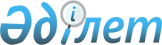 О внесении изменения в решение Степногорского городского маслихата от 24 декабря 2013 года № 5С-25/7 "Об установлении дополнительных мер по оказанию материальной помощи участникам, инвалидам Великой Отечественной войны"
					
			Утративший силу
			
			
		
					Решение Степногорского городского маслихата Акмолинской области от 25 августа 2016 года № 6С-8/3. Зарегистрировано Департаментом юстиции Акмолинской области 21 сентября 2016 года № 5539. Утратило силу решением Степногорского городского маслихата Акмолинской области от 13 мая 2022 года № 7С-14/7
      Сноска. Утратило силу решением Степногорского городского маслихата Акмолинской области от 13.05.2022 № 7С-14/7 (вводится в действие по истечению десяти календарных дней после дня его первого официального опубликования).
      В соответствии со статьей 20 Закона Республики Казахстан от 28 апреля 1995 года "О льготах и социальной защите участников, инвалидов Великой Отечественной войны и лиц, приравненных к ним", статьей 6 Закона Республики Казахстан от 23 января 2001 года "О местном государственном управлении и самоуправлении в Республике Казахстан", Степногорский городской маслихат РЕШИЛ:
      1. Внести в решение Степногорского городского маслихата от 24 декабря 2013 года № 5С-25/7 "Об установлении дополнительных мер по оказанию материальной помощи участникам, инвалидам Великой Отечественной войны" (зарегистрировано в Реестре государственной регистрации нормативных правовых актов № 3970, опубликовано 23 января 2014 года в региональных общественно-политических газетах "Степногорск ақшамы" и "Вечерний Степногорск") следующее изменение:
      пункт 2 изложить в новой редакции:
      "2. Материальную помощь оказывать на основании списков, предоставляемых Степногорским районным отделением Департамента "Межведомственный расчетный центр социальных выплат" – филиала некоммерческого акционерного общества "Государственная корпорация "Правительство для граждан" по Акмолинской области.".
      2. Настоящее решение вступает в силу со дня государственной регистрации в Департаменте юстиции Акмолинской области и вводится в действие со дня официального опубликования.
      "СОГЛАСОВАНО"
      25.08.2016 г.
					© 2012. РГП на ПХВ «Институт законодательства и правовой информации Республики Казахстан» Министерства юстиции Республики Казахстан
				
      Председатель сессиигородского маслихата

А.Дуйсенов

      Секретарьгородского маслихата

Г.Копеева

      Аким города Степногорска

А.Кумпекеев
